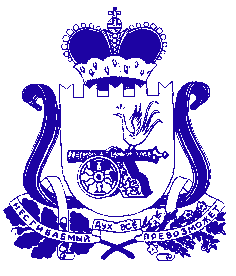 СОВЕТ ДЕПУТАТОВ БОРКОВСКОГО СЕЛЬСКОГО ПОСЕЛЕНИЯ ДЕМИДОВСКОГО РАЙОНА СМОЛЕНСКОЙ ОБЛАСТИР Е Ш Е Н И Е от 12.12. 2018                                                                                          №40О внесении изменений в Положение о налоге на имущество физических   лиц на территории муниципального образования Борковского сельского поселения Демидовского района Смоленской области, утвержденное решением Совета депутатов Борковского сельского поселения Демидовского района Смоленской области от 22.02.2018 №7       В соответствии с Налоговым кодексом Российской Федерации Уставом Борковского сельского поселения Демидовского района Смоленской области, Совет депутатов Борковского сельского поселения Демидовского района Смоленской областиРЕШИЛ:1. Внести в Положение о налоге на имущество физических лиц на территории муниципального образования Борковского сельского поселения Демидовского района Смоленской области, утвержденное решением Совета депутатов Борковского сельского поселения Демидовского района Смоленской области от 22.02.2018 № 7 «Об утверждении Положения о налоге на имущество физических лиц на территории муниципального образования Борковского сельского поселения», следующие изменения:1) пункт 2.2. статьи 2 изложить в новой редакции:«2.2. Налоговая база в отношении объектов налогообложения, включенных в перечень, определяемый в соответствии с пунктом 7 статьи 378.2 Налогового кодекса Российской Федерации, а также объектов налогообложения, предусмотренных абзацем вторым пункта 10 статьи 378.2 Налогового кодекса Российской Федерации, определяется исходя из кадастровой стоимости указанных объектов налогообложения.»;2) пункт 2 статьи 4 изложить в новой редакции:«2) 2 процентов в отношении:объектов налогообложения, включенных в перечень, определяемый в соответствии с пунктом 7 статьи 378.2 Налогового кодекса Российской Федерации, в отношении объектов налогообложения, предусмотренных абзацем вторым пункта 10 статьи 378.2 Налогового кодекса Российской Федерации, а также в отношении объектов налогообложения, кадастровая стоимость каждого из которых превышает 300 миллионов рублей.».2. Настоящее решение вступает в силу с 1 января 2019 года, но не ранее, чем по истечении одного месяца со дня его официального опубликования.3. Настоящее решение подлежит официальному опубликованию в газете «Поречанка».Глава муниципального образованияБорковского сельского поселения Демидовского района Смоленской области                                       С.В.Дмитриев    